Контрольная работа по темеМеханические колебания. Волны.Вариант 1При каких условиях возникают колебания?Какие величины характеризуют колебательное движение? В каких единицах они измеряются?Как изменится период колебаний маятника, если его перенести из воздуха в воду?В чем состоит явление резонанса? Почему солдаты не ходят строевым шагом на мосту?Маятник за 1/6 мин совершил 20 колебаний. Чему равен период и частота колебаний?Маятник совершает колебания.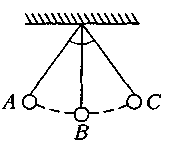 а) В каких точках скорость маятника максимальна, ускорение максимально?б) Найдите частоту колебаний, если из точки А в точку С маятник проходит за 0,2 с.Если длину нити маятника уменьшить в 4 раза, то как изменяется период и частота колебаний?По графику колебаний маятника найдите амплитуду, период и частоту колебаний.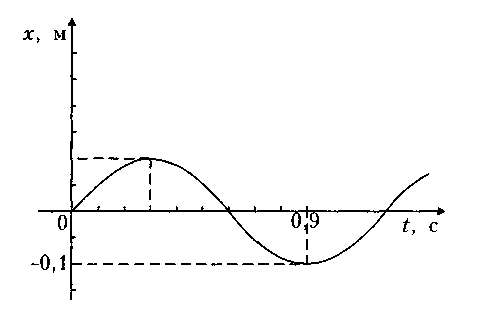 Контрольная работа по темеМеханические колебания. Волны.Вариант 2В чем состоит различие свободных и вынужденных колебаний?Как энергия колебательной системы зависит от амплитуды колебаний?Как изменится частота колебаний маятника, если его перенести из воздуха в вязкое масло?При некоторой скорости вращения швейной машины стол, на котором она стоит, иногда сильно раскачивается. Почему?Маятник колеблется с частотой 10 Гц. Чему равен период колебаний? Сколько колебаний маятник совершит за 2 с?Маятник совершает колебания.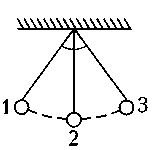 а) В каких точках скорость маятника равна нулю, ускорение равно нулю?б) Найдите период колебаний, если из положения 2 в положение 3 маятник движется 0,5 с.	Имеются два маятника. Период одного Т1 известен. Как проще всего узнать период другого Т2.По графику колебаний маятника найдите амплитуду, период и частоту колебаний.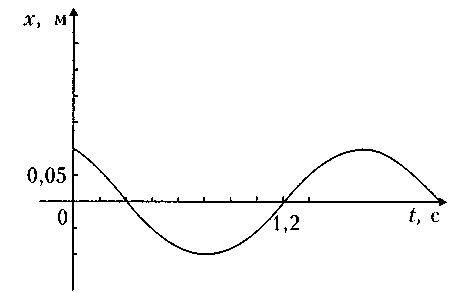 Какие величины характеризуют волну?В каком направлении движется волна, если скорость частицы А направлена вниз?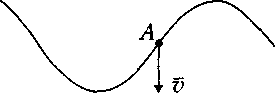 Найдите длину волны, распространяющейся со скоростью
= 12 м/с, если частицы в волне колеблются с частотой =0,6 Гц.Человек, стоящий на берегу моря, определил, что расстояние между следующими друг за другом гребнями волн равно 8 м. Кроме того, он подсчитал, что за 1 мин мимо него прошло 24 волновых гребня. Определите скорость распространения волны.При полете большинство насекомых издает звук. Чем он вызывается?Как медузы узнают о приближении шторма?Звуковые колебания распространяются в воде со скоростью 1480 м/с, а в воздухе — со скоростью 340 м/с. Во сколько раз изменится длина звуковой волны при переходе звука из воздуха в воду?Человек, хлопнувший в ладони, услышал эхо через время t = 1 с. На каком расстоянии S находится препятствие, отразившее звук? Скорость звука в воздухе = 340 м/с.Что является источником механических волн?Что общего и в чем различие между колебаниями и волнами?С какой скоростью распространяется волна, если длина волны =2 м, а период колебаний частиц в волне Т=0,2 с?По графику волны и графику колебаний частиц в данной волне определите скорость распространения волны.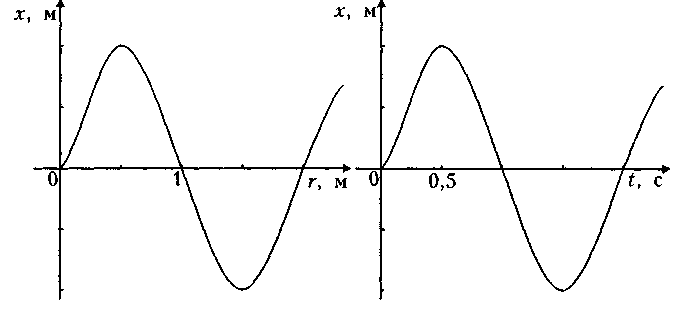 Слышит ли военный летчик звук работы реактивного двигателя, если самолет летит со сверхзвуковой скоростью, а двигатель находится позади пилота?Почему летучие мыши, летая в полной темноте, не натыкаются на препятствия?Какова глубина моря h, если промежуток времени между излучением и приемом сигнала эхолота t = 4 с, звука в воде равна 1500 м/с?С какой скоростью распространяется звук в атмосфере Венеры, если эхолот спускаемого аппарата космического корабля на высоте h = 1 км принял сигнал, отраженный от поверхности Венеры, через 8 с после излучения?